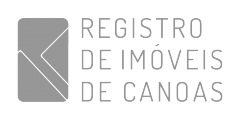 COMUNICADO N° 01/2021 – COVID-19Considerando as necessárias medidas de prevenção ao contágio pelo novo Coronavírus (COVID-19), nos termos do Provimento n° 110do CNJ, de 22/12/2020, fica estendida até 31 de março de 2021, a prestação do serviço registral de forma diferenciada:1) ATENDIMENTO REMOTO(PREFERENCIAL): das9h às 17h, por meio de contato telefônico e de e-mail, bem como por intermédio da Central de Registro de Imóveis – CRI-RS, sendo possível através da referida plataforma: a) visualização de matrículas (Matrícula on-line); b) pesquisas (e-Busca); c) emissão de certidões (Certidão Digital); e d) recebimento de títulos (e-Protocolo). 2)PLANTÃO PRESENCIAL: das 12h às 17h, com prévio agendamento, a ser realizado, preferencialmente, no site deste cartório(www.canoasri.com.br). O plantão presencial destina-se a: a) Recebimento de títulos/documentos; b)Retirada de títulos e de certidões físicas prontas; e c) Pedido de certidões. Obs.: O pedido presencial de certidões pode vir a ser suspenso durante a eventual bandeira vermelha ou preta de Canoas no Modelo de Distanciamento Controlado do Estado, já que pode ser realizado por e-mail ou WhatsApp. Além das determinações exaradas pelas autoridades de saúde locais, o plantão presencial observará os seguintes critérios: I - uso obrigatório de máscara de proteção e/ou escudo facial por todos (funcionários e usuários); II - atendimento individual, na proporção de um usuário por atendente; III - agendamento prévio.3) Ainda há possibilidade de recebimento de títulos/documentos através de depósito na caixa de correspondência deste cartório, na parte interna do prédio, após combinação com o setor de atendimento ou de qualificação.  Adianta-se, nesse sentido, que o título/documento deverá ser colocado em um envelope lacrado (ou em mais de um, conforme o respectivo volume), contendo a indicação do nome do solicitante, dos dados para contato e, se houver, do n° do protocolo ou da solicitação na CRI. 4) OUTRAS INFORMAÇÕES:Enquanto perdurar o sistema de atendimento diferenciado, os prazos de validade do protocolo, de qualificação e de prática dos atos de registro serão contados em dobro (art. 11 do Provimento n° 94/CNJ e art. 7°, parágrafo único, do Provimento n° 17 da CGJ/RS). A prorrogação dos prazos não se aplica para: 1) emissões de certidões; e 2) registros de contratos de garantias reais sobre bens imóveis que sejam condição para a liberação de financiamentos concedidos por instituições de crédito.Para agendamento de atendimento presencial, acesse, preferencialmente, o site www.canoasri.com.brou entre em contado através dos telefones (51) 3031-2377 ou (51) 99661-3220, inclusive para outras informações. Para solicitação de certidões físicas, faça o seu pedido por meio do e-mail certidao@canoasri.com.br ou pelo WhatsApp (51) 9661-3220.Para esclarecimentos acerca do envio de documentos em meio digital, acesse a Ordem de Serviço n° 02/2020, disponível no site deste Registro de Imóveis. Em caso de dúvidas na utilização da CRI-RS, consulte o suporte oferecido pela própria central–telefone: (51) 3057-8114 ou o suporte ofertado pelo Registro de Imóveis de Canoas telefone: (51) 98343-6937 (falar com Matheus). Demais canais de comunicação: redes sociais e site do RI de Canoas (www.canoasri.com.br) e site da CRI-RS (www.cri-rs.com.br).Canoas, 04 de janeiro de 2021.Adelle Ribeiro Coelho SandriRegistradora de Imóveis